SECURITIES AND EXCHANGE COMMISSIONWASHINGTON, D.C. 20549 FORM 8-KCURRENT REPORTPursuant to Section 13 or 15(d) of theSecurities Exchange Act of 1934Date of report (Date of earliest event reported):  August 31, 2022 GEOVAX LABS, INC.(Exact name of registrant as specified in its charter)1900 Lake Park Drive, Suite 380Smyrna, Georgia 30080(Address of principal executive offices) (Zip code)(678) 384-7220(Registrant’s telephone number, including area code)Check the appropriate box below if the Form 8-K filing is intended to simultaneously satisfy the filing obligation of the Registrant under any of the following provisions.☐ Written communications pursuant to Rule 425 under the Securities Act (17 CFR 230.425)☐ Soliciting material pursuant to Rule 14a-12 under the Exchange Act (17 CFR240.14a-12)☐ Pre-commencement communications pursuant to Rule 14d-2(b) under the Exchange Act (17 CFR 240.14d-2(b)).☐ Pre-commencement communications pursuant to Rule 13e-4(c) under the Exchange Act (17 CFR 240.13(e)-4(c))Securities registered pursuant to Section 12(b) of the Act:Indicate by check mark whether the Registrant is an emerging growth company as defined in Rule 405 of the Securities Act of 1933 (Section 230.405 of this chapter) or Rule 12b-2 of the Securities Exchange Act of 1934 (Section 240.12b-2 of this chapter).Emerging growth company ☐If an emerging growth company, indicate by check mark if the Registrant has elected not to use the extended transition period for complying with any new or revised financial reporting standards provided pursuant to Section 13(a) of the Exchange Act. ☐This Current Report on Form 8-K and other reports filed by GeoVax Labs, Inc. (the “Company,” “us” or “we”) from time to time with the Securities and Exchange Commission (collectively the “Filings”) contain forward-looking statements and information that are based upon beliefs of, and information currently available to, the Company’s management as well as estimates and assumptions made by the Company’s management. When used in the Filings the words “believe,” “look forward to,” “may,” “estimate,” “continue,” “anticipate,” “intend,” “should,” “plan,” “could,” “desire,” “target,” “potential,” “is likely,” “will,” “expect” or the negative of these terms and similar expressions as they relate to the Company or the Company’s management identify forward looking statements.  Such statements reflect the current view of the Company with respect to future events and are subject to risks, uncertainties, assumptions and other factors relating to the Company’s industry, operations and results of operations and any businesses that may be acquired by the Company. Should one or more of these risks or uncertainties materialize, or should the underlying assumptions prove incorrect, actual results may differ significantly from those anticipated, believed, estimated, expected, intended or planned. Except as required by law, the Company does not undertake to update its forward-looking statements.Item 5.02	Departure of Directors or Certain Officers; Election of Directors; Appointment of Certain Officers; Compensatory Arrangements of Certain Officers.On August 31, 2022, our Board of Directors (the “Board”) appointed Nicole Lemerond to the Board, effective as of August 31, 2022.  Ms. Lemerond’s term as a member of the Board will expire upon the next annual meeting of stockholders or until her successor is duly elected and qualified.Ms. Lemerond will participate in our existing non-employee director compensation plan.  Accordingly, she will receive a pro rata portion of the annual retainer for serving on the Board and will be eligible to receive an annual stock option grant in the same amount as those granted to the other non-employee directors. Ms. Lemerond has been appointed to the Audit Committee of the Board and will receive a pro-rata portion of the applicable annual retainer. There was no arrangement or understanding between Ms. Lemerond and any person pursuant to which she was selected as a director. Ms. Lemerond has not been a party to any transaction with us that we would be obligated to report pursuant to Item 404(a) of Regulation S-K nor has any such transaction been proposed. On September 1, 2022 the Company issued a press release (attached hereto as Exhibit 99.1) announcing the appointment of Ms. Lemerond to the Board.(d)     ExhibitsSIGNATUREPursuant to the requirements of the Securities Exchange Act of 1934, the Registrant has duly caused this report to be signed on its behalf by the undersigned hereunto duly authorized.Date: September 1, 2022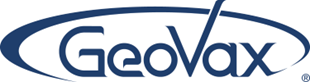 GeoVax Announces Addition to its Board of DirectorsNicole Lemerond, CFA, Brings Healthcare Finance Expertise to the GeoVax BoardATLANTA, GA, September 1, 2022 – GeoVax Labs, Inc. (Nasdaq: GOVX), a biotechnology company developing human vaccines and immunotherapies against infectious diseases and cancer, announced today that it has appointed Nicole Lemerond, CFA, to its Board of Directors.Nicole Lemerond is a financial executive with over 25 years of experience in investment management, private equity, investment banking, mergers/acquisitions, and leveraged finance. She has significant experience executing complex transactions, managing diligence processes, raising capital and structuring balance sheets. Her breadth of industry expertise includes providers, payors, medical device manufacturers, HCIT providers, pharmaceutical and life sciences companies. Throughout her career, Ms. Lemerond has worked with public and private company management teams and boards to increase stakeholder value.  She established and led healthcare groups at leading investment firms and has also worked at several large financial institutions, including Lehman Brothers and The Carlyle Group. Ms. Lemerond holds a Bachelor of Science degree from Cornell University and is a CFA charter holder.David Dodd, GeoVax Chairman and CEO commented, “Ms. Lemerond brings a wealth of experience to GeoVax, and we are very pleased to have Nicole join our Board.  Her knowledge and experience in healthcare finance will be a tremendous asset to us as we accelerate GeoVax’s product development portfolio towards regulatory registration and commercialization.”About GeoVaxGeoVax Labs, Inc. is a clinical-stage biotechnology company developing human vaccines and immunotherapies against infectious diseases and cancer using novel proprietary platforms. GeoVax’s product pipeline includes two ongoing Phase 2 clinical trials of GEO-CM04S1 for COVID-19 as a universal booster vaccine to mRNA vaccines authorized by the U.S. Food and Drug Administration (FDA) and as a primary vaccine for use in immunocompromised patients. In addition to GEO-CM04S1 for COVID-19, GeoVax is developing GEO-CM02 as a pan-coronavirus vaccine. The Company is also conducting a Phase 1/2 clinical trial of Gedeptin® for treatment of head and neck cancer. Gedeptin® has been granted orphan drug status by the FDA. Additional research and development programs include preventive vaccines against Zika Virus, hemorrhagic fever viruses (Ebola, Sudan, Marburg, and Lassa) and malaria, as well as immunotherapies for multiple solid tumors. The Company’s portfolio of wholly owned, co-owned, and in-licensed intellectual property stands at over 70 granted or pending patent applications spread over 20 patent families.For additional information about GeoVax, visit our website: www.geovax.com.Forward-Looking StatementsThis release contains forward-looking statements regarding GeoVax’s business plans. The words “believe,” “look forward to,” “may,” “estimate,” “continue,” “anticipate,” “intend,” “should,” “plan,” “could,” “target,” “potential,” “is likely,” “will,” “expect” and similar expressions, as they relate to us, are intended to identify forward-looking statements. We have based these forward-looking statements largely on our current expectations and projections about future events and financial trends that we believe may affect our financial condition, results of operations, business strategy and financial needs. Actual results may differ materially from those included in these statements due to a variety of factors, including whether: GeoVax is able to obtain acceptable results from ongoing or future clinical trials of its investigational products, GeoVax’s immuno-oncology products and preventative vaccines can provoke the desired responses, and those products or vaccines can be used effectively, GeoVax’s viral vector technology adequately amplifies immune responses to cancer antigens, GeoVax can develop and manufacture its immuno-oncology products and preventative vaccines with the desired characteristics in a timely manner, GeoVax’s immuno-oncology products and preventative vaccines will be safe for human use, GeoVax’s vaccines will effectively prevent targeted infections in humans, GeoVax’s immuno-oncology products and preventative vaccines will receive regulatory approvals necessary to be licensed and marketed, GeoVax raises required capital to complete development, there is development of competitive products that may be more effective or easier to use than GeoVax’s products, GeoVax will be able to enter into favorable manufacturing and distribution agreements, and other factors, over which GeoVax has no control. Further information on our risk factors is contained in our periodic reports on Form 10-Q and Form 10-K that we have filed and will file with the SEC. Any forward-looking statement made by us herein speaks only as of the date on which it is made. Factors or events that could cause our actual results to differ may emerge from time to time, and it is not possible for us to predict all of them. We undertake no obligation to publicly update any forward-looking statement, whether as a result of new information, future developments or otherwise, except as may be required by law. Contact:GeoVax Labs, Inc.investor@geovax.com678-384-7220Delaware001-3956387-0455038(State or other jurisdiction ofincorporation or organization)(Commission File No.)(IRS Employee Identification No.)Title of each classTradingSymbol(s)Name of each exchange on which registeredCommon Stock, par value $0.001 per shareGOVXThe Nasdaq Capital MarketWarrants to Purchase Common StockGOVXWThe Nasdaq Capital MarketItem 9.01 Financial Statements and Exhibits. Exhibit No.Description99.1Press release dated September 1, 2022104Cover Page Interactive Data File (embedded within the Inline XBRL document)GEOVAX LABS, INC.GEOVAX LABS, INC.By:/s/ Mark W. ReynoldsMark W. ReynoldsChief Financial Officer